 ASIGNATURA DE ÁLGEBRA LINEALÁLGEBRA LINEALUNIDADES DE APRENDIZAJE ÁLGEBRA LINEALPROCESO DE EVALUACIÓNÁLGEBRA LINEALPROCESO ENSEÑANZA APRENDIZAJEESPACIO FORMATIVOÁLGEBRA LINEAL UNIDADES DE APRENDIZAJE ÁLGEBRA LINEALPROCESO DE EVALUACIÓNÁLGEBRA LINEALPROCESO ENSEÑANZA APRENDIZAJEESPACIO FORMATIVOÁLGEBRA LINEALUNIDADES DE APRENDIZAJE ÁLGEBRA LINEALPROCESO DE EVALUACIÓNÁLGEBRA LINEALPROCESO ENSEÑANZA APRENDIZAJEESPACIO FORMATIVOÁLGEBRA LINEALUNIDADES DE APRENDIZAJE ÁLGEBRA LINEALPROCESO DE EVALUACIÓNÁLGEBRA LINEALPROCESO ENSEÑANZA APRENDIZAJEESPACIO FORMATIVOÁLGEBRA LINEALCAPACIDADES DERIVADAS DE LAS COMPETENCIAS PROFESIONALES A LAS QUE CONTRIBUYE LA ASIGNATURAÁLGEBRA LINEALFUENTES BIBLIOGRÁFICAS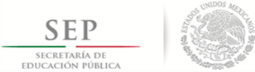 TÉCNICO SUPERIOR UNIVERSITARIO EN TECNOLOGÍAS DE LA INFORMACIÓN ÁREA ENTORNOS VIRTUALES Y NEGOCIOS DIGITALESEN COMPETENCIAS PROFESIONALES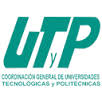 CompetenciasPlantear y solucionar problemas con base en los principios y teorías de física, química y matemáticas, a través del método científico para sustentar la toma de decisiones en los ámbitos científico y tecnológico.CuatrimestrePrimeroHoras Teóricas24Horas Prácticas 66Horas Totales90Horas Totales por Semana Cuatrimestre6Objetivo de aprendizajeEl alumno resolverá problemas matemáticos a través del uso del álgebra, matrices y sistemas de ecuaciones para contribuir en la toma de decisiones en su entorno profesional y cotidiano.El alumno resolverá problemas matemáticos a través del uso del álgebra, matrices y sistemas de ecuaciones para contribuir en la toma de decisiones en su entorno profesional y cotidiano.Unidades de AprendizajeHorasHorasHorasUnidades de AprendizajeTeóricasPrácticasTotalesSistemas de Numeración61218Álgebra61824Ecuaciones e Inecuaciones61824Álgebra Lineal61824Totales246690Unidad  de aprendizajeI. Sistemas de NumeraciónHoras Teóricas6Horas Prácticas12Horas Totales18Objetivo de la Unidad de AprendizajeEl alumno resolverá problemas matemáticos de la vida cotidiana para contribuir a su manejo en el nivel superior.TemasSaberSaber hacerSerClasificación de los números realesIdentificar los números reales en la recta numérica.Explicar el proceso de resolución de las operaciones aritméticas: suma, resta, multiplicación y división.Resolver problemas matemáticos de su entorno.SistemáticoAnalíticoTrabajo colaborativo AutónomoÉticoCreativoNúmeros complejosExplicar el concepto de números complejos.Identificar la representación en forma gráfica y polar.Explicar el proceso de resolución de operaciones con números complejos: suma, resta, multiplicación, división y Teorema de D´Moivre.Representar soluciones no reales en problemas matemáticos.SistemáticoAnalíticoTrabajo colaborativo Autónomo ÉticoCreativoSistemas de numeraciónIdentificar los sistemas de numeración: binario, decimal, octal y hexadecimal.Realizar conversiones entre sistemas numéricos.SistemáticoAnalíticoTrabajo colaborativo AutónomoExplicar la conversión entre los sistemas de numeración.ÉticoCreativoResultado de aprendizajeSecuencia de aprendizajeInstrumentos y tipos de reactivosA partir de un caso de estudio resuelve problemas de su entorno en el que involucren la aplicación de:- Números reales- Números complejos- Sistemas de numeración1. Comprender los números reales y su representación en la recta numérica2. Identificar el proceso de solución de operaciones aritméticas3. Comprender el proceso de números complejos y su representación en forma gráfica y polar4. Explicar los sistemas de numeración y sus conversiones entre ellasEstudio de casoLista de cotejoMétodos y técnicas de enseñanzaMedios y materiales didácticosEstudio de casoTrabajo colaborativoAprendizaje basado en problemasInternetCañónPintarrónEquipo de cómputoMaterial impresoCalculadora científicaAulaLaboratorio / TallerEmpresaXUnidad  de aprendizajeII. ÁlgebraHoras Teóricas6Horas Prácticas18Horas Totales24Objetivo de la Unidad de AprendizajeEl alumno desarrollará problemas algebraicos para resolver situaciones de la vida cotidiana.TemasSaberSaber hacerSerExpresiones algebraicas y su clasificaciónIdentificar términos algebraicos.Clasificar expresiones algebraicas (monomio, binomio, polinomio).Explicar la traducción del lenguaje común al algebraico.Representar expresiones en lenguaje algebraico.Plantear expresiones algebraicas a partir de situaciones dadas.SistemáticoAnalítico Trabajo colaborativo Autónomo ÉticoCreativoOperaciones algebraicasExplicar el proceso de resolución de operaciones algebraicas: suma, resta, multiplicación, división, potenciación y radicales.Determinar el resultado de operaciones algebraicas.Sistemático Analítico  Trabajo colaborativo Autónomo ÉticoCreativoProductos notablesIdentificar el concepto de producto notable. Distinguir los productos notables:-Binomio al cuadrado-Binomio al cubo-Binomios con término común-Binomios conjugadosDesarrollar productos notables.SistemáticoAnalítico Trabajo colaborativoAutónomo ÉticoCreativoExplicar las reglas para desarrollar un producto notable.FactorizaciónDefinir el concepto de factorización.Clasificar los tipos de factorización:-Término común-Trinomio cuadrado perfecto-Diferencia de cuadrados-Suma y diferencia de cubos-Trinomios de la forma x2 + bx + c y ax2 + bx + c.Explicar los métodos de factorización.Factorizar expresiones algebraicas.Sistemático AnalíticoTrabajo colaborativo Autónomo ÉticoCreativoResultado de aprendizajeSecuencia de aprendizajeInstrumentos y tipos de reactivosIntegra un portafolio de evidencias que contenga:a) Solución de 5 ejercicios de cada uno de los siguientes temas:- Lenguaje algebraico- Operaciones algebraicas- Productos notables- Factorizaciónb) Solución de un caso práctico sobre situaciones de su entorno donde los datos de inicio sean expresiones algebraicas de los conceptos analizados1. Comprender el lenguaje algebraico y su representación2. Comprender el procedimiento de resolución de operaciones algebraicas3. Clasificar los productos notables y tipos de factorización4. Desarrollar los productos notables y tipos de factorizaciónPortafolio de evidenciasRúbricaMétodos y técnicas de enseñanzaMedios y materiales didácticosEstudio de casosEquipos colaborativosSolución de problemasInternetCañónPintarrónEquipo de cómputoMaterial impresoCalculadora científicaAulaLaboratorio / TallerEmpresaXUnidad  de aprendizajeIII. Ecuaciones e InecuacionesHoras Teóricas6Horas Prácticas18Horas Totales24Objetivo de la Unidad de AprendizajeEl alumno resolverá ecuaciones, inecuaciones y sistemas de ecuaciones para contribuir a la toma de decisiones sobre problemas de su entorno cotidiano y profesional.TemasSaberSaber hacerSerEcuaciones de primer gradoIdentificar el concepto y el proceso de resolución de las ecuaciones lineales :- Enteras- Fraccionarias- Con signos de agrupación- Con literalesExplicar el proceso de planteamiento y validación de ecuaciones lineales.Resolver ecuaciones lineales.Plantear ecuaciones lineales en problemas de su entorno.Validar resultados en relación al contexto del problema.Interpretar los resultados obtenidos.SistemáticoAnalíticoTrabajo colaborativoAutónomoÉticoCreativoDesigualdades linealesIdentificar el concepto de desigualdad lineal e intervalo.Describir las propiedades de las desigualdades lineales.Identificar la representación del conjunto solución de una desigualdad lineal por:- Intervalo - GráficoResolver desigualdades lineales.Representar los resultados obtenidos en forma gráfica y de intervalo.SistemáticoAnalítico Trabajo colaborativoAutónomo ÉticoCreativoProactivoSistemas de ecuaciones lineales con dos incógnitasIdentificar el concepto de sistemas de ecuaciones lineales con dos incógnitas.Describir gráficamente los tipos de solución de un sistema de ecuaciones lineales:- Solución única- Infinidad de soluciones- Sin soluciónExplicar los métodos de solución de los sistemas de ecuaciones lineales con dos incógnitas:- Eliminación- Sustitución- IgualaciónExplicar el proceso de planteamiento y validación de sistemas de ecuaciones lineales de dos incógnitas.Resolver sistemas de ecuaciones lineales con dos incógnitas.Plantear sistemas de ecuaciones lineales con dos incógnitas en problemas de su entorno.Validar resultados en relación al contexto del problema.Interpretar los resultados obtenidos.SistemáticoAnalíticoTrabajo colaborativoAutónomo ÉticoCreativoProactivoEcuaciones de Segundo GradoIdentificar el concepto y tipo de ecuaciones cuadráticas:- Completa: ax2 + bx + c = 0- Mixta: ax2 + bx = 0- Pura: ax2 + c = 0Describir gráficamente los tipos de solución de una ecuación cuadrática:- Dos soluciones- Una solución- Sin soluciónResolver ecuaciones cuadráticas.Plantear ecuaciones cuadráticas en problemas de su entorno.Validar resultados en relación al contexto del problema.Interpretar los resultados obtenidos.SistemáticoAnalíticoTrabajo colaborativoAutónomoÉticoCreativoProactivoExplicar los métodos de solución de ecuaciones cuadráticas:- Fórmula general- Factorización- Despeje directoExplicar el proceso de planteamiento y validación de ecuaciones cuadráticas.Resultado de aprendizajeSecuencia de aprendizajeInstrumentos y tipos de reactivosIntegra un portafolio de evidencias que incluya:* A partir de 3 casos de su entorno, uno sobre ecuaciones de primer grado, otro sobre sistemas de ecuaciones y un tercero de ecuaciones cuadráticas, integra un portafolio de evidencias que contenga en cada uno de los casos:a) Planteamiento de la ecuaciónb) Resolución de la ecuaciónc) Validación de los resultadosd) Interpretación los resultados obtenidos* Compendio de 5 ejercicios de desigualdades lineales, con su resolución y representación.1. Identificar el concepto de ecuaciones lineales y su procedimiento de resolución2. Comprender el concepto de sistemas de ecuaciones lineales y los métodos de resolución3. Identificar el concepto de ecuaciones cuadráticas y los procedimientos de solución4. Plantear los diferentes tipos de ecuaciones en problemas de su entorno5. Validar las soluciones obtenidas en relación a las situaciones presentadasPortafolio de evidenciasRúbricaMétodos y técnicas de enseñanzaMedios y materiales didácticosEstudio de casosEquipos colaborativosSolución de problemasInternetCañónPintarrónEquipo de cómputoMaterial impresoCalculadora científicaAulaLaboratorio / TallerEmpresaXUnidad  de aprendizajeIV. Álgebra LinealHoras Teóricas6Horas Prácticas18Horas Totales24Objetivo de la Unidad de AprendizajeEl alumno resolverá problemas de matrices y sistemas de ecuaciones lineales de tres o más incógnitas, para contribuir a la toma de decisiones.TemasSaberSaber hacerSerMatricesIdentificar el concepto de matriz.Identificar los tipos de matrices de acuerdo a sus características: - Fila- Columna- Rectangular- Cuadrada- Triangular superior- Triangular inferior- IdentidadExplicar el proceso de solución de las operaciones matriciales:- Suma- Resta- Multiplicación escalar y matricial- Matriz inversa- Matriz transpuestaExplicar el proceso de planteamiento y validación de datos en una matriz.Representar información en matrices.Resolver operaciones con matrices.Plantear matrices en problemas de su entorno.Validar resultados en relación al contexto del problema.Interpretar los resultados obtenidos.SistemáticoAnalíticoTrabajo colaborativoAutónomoÉticoCreativoDeterminantesIdentificar el concepto de determinante de una matriz.Explicar la obtención de determinante con la regla de Sarrus y el método de cofactores.Obtener el determinante de una matríz. SistemáticoAnalíticoTrabajo colaborativoAutónomo ÉticoSistemas de ecuaciones lineales con matricesIdentificar el concepto de sistema de ecuaciones lineales de tres o más incógnitas.Identificar los elementos de la matriz de coeficientes y la matriz aumentada.Explicar los métodos de solución de un sistema de ecuaciones lineales de tres o más incógnitas:- Gauss- Gauss-Jordan - Matriz  Inversa- Regla de CramerExplicar el proceso de planteamiento y validación de sistemas de ecuaciones lineales de tres o más incógnitas.Representar en una matriz sistemas de ecuaciones lineales de tres o más incógnitas.Solucionar sistemas de ecuaciones lineales de tres o más incógnitas. Plantear sistemas de ecuaciones lineales con tres o más incógnitas en problemas de su entorno.Validar resultados en relación al contexto del problema.Interpretar los resultados obtenidos.SistemáticoAnalíticoTrabajo colaborativoAutónomo  ÉticoCreativoResultado de aprendizajeSecuencia de aprendizajeInstrumentos y tipos de reactivosA partir de 2 casos de su entorno, integra un portafolio de evidencias que contenga:* Operaciones con matrices:a) Planteamiento de la matrizb) Resolución de las operaciones de la matrizc) Validación de los resultadosd) Interpretación de resultados* Sistemas de ecuaciones lineales de tres o más incógnitas:a) Representación del sistema de ecuaciones lineales en una matrizb) Solución del sistema de ecuaciones lineales mediante dos métodosc) Validación de los resultadosd) Interpretación de resultados1. Identificar concepto, características y tipos de matrices2. Comprender el proceso de resolución de operaciones con matrices y la obtención del determinante3. Identificar el concepto y métodos de solución de los sistemas de ecuaciones lineales de tres o más incógnitas4. Comprender el proceso de planteamiento y validación de los sistemas de ecuaciones lineales de tres o más incógnitas en problemas de su entorno5. Interpretar las soluciones obtenidas en relación a las situaciones presentadasPortafolio de evidenciasRúbricaMétodos y técnicas de enseñanzaMedios y materiales didácticosEstudio de casosEquipos colaborativosSolución de problemasInternetCañónPintarrónEquipo de cómputoMaterial impresoCalculadora científicaAulaLaboratorio / TallerEmpresaXCapacidadCriterios de DesempeñoIdentificar elementos de problemas mediante la observación de la situación dada y las condiciones presentadas, con base en conceptos y principios matemáticos, para establecer las variables a analizar.Elabora un diagnóstico de un proceso o situación dada enlistando:- Elementos - Condiciones- Variables, su descripción y expresión matemáticaRepresentar problemas con base en los principios y teorías matemáticas, mediante razonamiento inductivo y deductivo, para describir la relación entre las variables.Elabora un modelo matemático que exprese la relación entre los elementos, condiciones y variables en forma de diagrama, esquema, matriz, ecuación, función, gráfica o tabla de valores.Resolver el planteamiento matemático mediante la aplicación de principios, métodos y herramientas matemáticas para obtener la solución.Desarrolla la solución del modelo matemático que contenga:- Método, herramientas y principios matemáticos empleados y su justificación- Demostración matemática- Solución - Comprobación de la solución obtenidaValorar la solución obtenida mediante la interpretación y análisis de ésta con respecto al problema planteado para argumentar y contribuir a la toma de decisiones.Elabora un reporte que contenga:- Interpretación de resultados con respecto al problema planteado- Discusión de resultados- Conclusión y recomendacionesAutorAñoTítulo del DocumentoCiudadPaísEditorialSwokowski, Earl W. / Jeffery A. Cole(2011)Álgebra y trigonometría con geometría analíticaEspañaEspañaCengage LearningPoole, David(2011)Álgebra lineal. Una introducción modernaEspañaEspañaCengage LearningStanleyGrossman(2012)Álgebra LinealMéxicoMéxicoMc Graw HillCONAMAT(2009)ÁlgebraMéxicoMéxicoPearsonBaldor, Aurelio(2013)Álgebra de BaldorMéxicoMéxicoPatriaDel Valle, Juan(2011)Álgebra Lineal para estudiantes de Ingeniería y CienciasMéxicoMéxicoMc Graw HillKaufmann Jerome E. (2010)ÁlgebraMéxicoMéxicoCengage Learning